  foHkkx dk ukeeksrhyky usg# jk"Vªh; izkS|ksfxdh laLFkku bykgkckn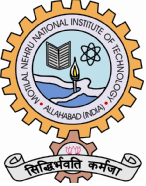 iz;kxjkt& 211004 ¼Hkkjr½                                                           	Name of DepartmentMOTILAL NEHRU NATIONAL INSTITUTE OF TECHNOLOGY ALLAHABADPrayagraj – 211 004 (India)Website: http://www.mnnit.ac.inProject Staff Selection ProformaRequest for Dean (R&C)’s Nominee in Selection Committee for the Appointment of the Project StaffDean (R&C)Through- Head of DepartmentSub: Request for nominating members of the Selection committee for the appointment of the Project StaffTitle of the Project: ................................................................................................................................Name of Funding Agency:........................................................................................................................Name, Designation and Department of the PI:.......................................................................................Details of the Post:.....................................................................................................................................The constitution of the Selection Committee will be as under:Head of Department			Chairperson..................................			Dean (R&C) Nominee Member (Other Department)..................................			Dean (R&C) Nominee Member (Concern Department)PI		            			Convener									    	               (Name of PI)  Forwarded										                    (HOD)						                    Approval of selection committee																                 Signature with date of Dean (R&C)  foHkkx dk ukeeksrhyky usg# jk"Vªh; izkS|ksfxdh laLFkku bykgkckniz;kxjkt&211004 ¼Hkkjr½NAME OF DEPARTMENT MOTILAL NEHRU NATIONAL INSTITUTE OF TECHNOLOGYPrayagraj – 211 004 (India)Website: http://www.mnnit.ac.inProject Staff Renewal Evaluation ProformaRequest for Dean (R&C)’s Nominee in Evaluation Committee for the Renewal of the Project StaffThrough- Head of the DepartmentSub: Request for nominating members of the evaluation committee for the renewal of the Project StaffTitle of the Project: .................................................................................................................................Name of Funding Agency:......................................................................................................................Name, Designation and Department of the PI:....................................................................................Name of the Project Staff and Position................................................................................................Details of the Post:Head of Department		ChairpersonPI		         		   	Convener..................................		Dean (R&C) Nominee Member (May please be nominated)Signature of PI with date									    	             (PI)  Forwarded								                    Signature of HOD with date										                    (HOD)							             Approval of evaluation committee 								         Signature with date of Dean (R&C)   ekWx i=@REQUISITION Above  Rs.25,001 and  up to 05,00,000[Under sponsored project …….................…..]A). ekWxsa x;s lkeku dk fooj.k@Item Requisitioned:B). eakxs x;s lkeku ls lcaf/kr LVkd jftLVj esa vafre izfof"V dk fooj.k/ Last entry recorded in the Stock Register for indented item (s).C.) mís’; ,oa vkSfpR;@Purpose and justification:________________________                                                                                                                                                    D.) [kjhn dh fof/k dk lq>ko @Suggested method of procurement: GeM-Rule 149 of GFR 2017 (Strike off whichever is not applicable) (i) Above  Rs.25,001 to 02,50,000  	                                                         (ii) Rs 2,50,000 to 5,00,000çekf.kr fd;k tkrk gS fd okafNr fof'k"Vrkvksa okyh oLrq GeM ij miyCèk ugÈ gS] vr% [kjhn dk vU; rjhdk lq>k;k x;k gSACertified that the subject item with desired specifications is/are not found available on GeM, therefore mode of procurement so suggested is (b)/(c)/(d)/(e)/(f)/(g) [Strike off whichever is not applicable]ekWxdrkZ ds gLrk{kj@Indenter’s Signature:Purchase Committee-Rule 155 of GFR 2017 (for goods costing above Rs.25,000 and up to Rs.2,50,000.   (Proposed Committee members):Open Tender-Rule 161 of GFR 2017 (for goods costing 2.5 Lakhs to 5 lakhs) [Two Bid System (Simultaneous receipt and opening of Technical & Financial Bids)] Limited Tender Enquiry-Rule 162 of GFR 2017 (for goods costing 2.5 Lakhs to 5 lakhs)[Only for the Goods for which suppliers are registered in the Institute];  Single Tender Enquiry for Proprietary Item-Rule 166 of GFR 2017 (Please attach Certificate Rule 166 of GFR 2017)  Institute Rate Contract/Agreement (If any)……………………………………………………………….E.) izek.ki=@Certificate:The specifications in terms of quality, type etc. and also quantity of goods to be procured is clearly spelt out keeping in view of the specific needs.The specifications given above are to meet the basic needs of the department and are without including superfluous and non-essential features which may result in unwarranted expenditure.The specifications are broad-based to the extent feasible. Efforts are made to use section standard specifications, which are widely known to the industry, and do not have any restrictive parameter to suit a particular bidder.Also, certified that I have checked the indent and further certify that details and specifications of all accessories/add-ons/power supply/software required for installation/ operation of indented item, have been indented in this indent.The indented item is high value machinery, hence may be procured under two-bid system-Rule 163 of GFR 2017). (Strike off whichever is not applicable)Additional Information:Installation required: [YES / NO] 		 		     (ii) Training required: [YES / NO]Qualification Criterion for Vendors if any: …………………………………………….…………………………………….No. of Enclosures:……………………………………………….Max. Period for delivery of items…………………………………………………………………………………………………..Purpose of acquiring the item: Research/Non-Research.ekWxdrkZ ds gLrk{kj@ Indenter’s Signature: 	     fnukad@Date:foHkkx@vuqHkkx@dsUn ds izeq[k dh laLrqfr@ Recommendation of Head of department/ section/center:fnukad@Date: 	                      uke@Name:                                                                                          gLrk{kj@ Signature                                                     Approved / Returned for Review                                                                      Director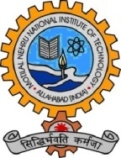 eksrhyky usg: jk"Vªh; izkS|ksfxdh laLFkku bykgkckn] iz;kxjkt&211004 ¼Hkkjr½Motilal Nehru National Institute of Technology Allahabad, Prayagraj-211004 (India)(An Institute of National Importance as Declared by NIT Act, GOI, 2007)Lak[;k/No.:         P/R&C/2022-23/ekWxdrkZ dk uke/ Indenter’s Name inuke/Designation  foHkkx@vuqHkkx@dsUnz/ Department/Section/  Center:Particulars of ItemParticulars of ItemParticulars of ItemParticulars of ItemParticulars of ItemParticulars of ItemParticulars of ItemØe la0/S. No.oxZ/Categoryuke/ NamefoLr~``r rduhdh LislfQds'ku ,oa fooj.k/Detailed technical specifications and descriptioneki dh bZdkbZ/Unit of Measurementek=k/Quantityvuqeksfnr jkkf'k/Estimated Cost (`)1Note: (i) Separate requisitions is required for each item requisitioned. (ii) Detailed specifications may be provided on separate sheets duly signed by Indenter and Head of the Department/ Chairman of Cell/ Centre.Note: (i) Separate requisitions is required for each item requisitioned. (ii) Detailed specifications may be provided on separate sheets duly signed by Indenter and Head of the Department/ Chairman of Cell/ Centre.Note: (i) Separate requisitions is required for each item requisitioned. (ii) Detailed specifications may be provided on separate sheets duly signed by Indenter and Head of the Department/ Chairman of Cell/ Centre.Note: (i) Separate requisitions is required for each item requisitioned. (ii) Detailed specifications may be provided on separate sheets duly signed by Indenter and Head of the Department/ Chairman of Cell/ Centre.Note: (i) Separate requisitions is required for each item requisitioned. (ii) Detailed specifications may be provided on separate sheets duly signed by Indenter and Head of the Department/ Chairman of Cell/ Centre.Note: (i) Separate requisitions is required for each item requisitioned. (ii) Detailed specifications may be provided on separate sheets duly signed by Indenter and Head of the Department/ Chairman of Cell/ Centre.Note: (i) Separate requisitions is required for each item requisitioned. (ii) Detailed specifications may be provided on separate sheets duly signed by Indenter and Head of the Department/ Chairman of Cell/ Centre.Øe la0Sl. No.LVkWd iqfLrdk dh i`"B la0 ,oa fnukad@Stock Book page No. and Datefooj.k@ Descriptioneki@QuantityokLrfod ewY;@ActualCost (in `) as perstock bookn'kk@Condition (working/not working/ un-serviceable/ obsolete)1.(1.)(2.)(3.)(4.)(5.)(6.)Duly filled Requisition Slip Copy of Estimate Copy of DFAC (In case of Departmental Purchase)Copy of Specifications duly signed by Indenter Certificate as per Rule 166 of GFR-2017 (For Proprietary Item)For Office Use of Dean (Research & Consultancy):G.) Grant/Fund Availability: For Project Funding                                          H.) t¡kp dh vkSj Øe esa ik;k@Checked and found in order: (a.)  Verified that the indented item is in the list of items sanctioned        I.) izLrkfor [kjhn dh fof/k@Proposed method of  procurement:by competent authority for Project No.____________________             Rule__________of GFR-2017Nature of item (consumable/non-consumable)Budget Head: Allocation:                                 Minor Head: Allocation:                                  Expenditure till:                                               Committed Expenditure till:                      Balance:                                                            (b. ) Necessary funds are available to process this item: Date:AR (R&C):                                                                                                                           Dean (Research & Consultancy)